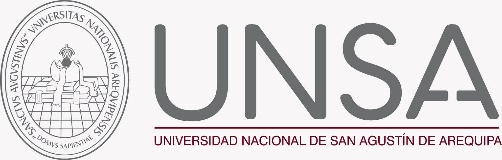 INFORME DE  auditoriaINFORME DE  auditoriaINFORME DE  auditoriaINFORME DE  auditoriaINFORME DE  auditoria(1) N° de Auditoria(2) Tipo de auditoria(2) Tipo de auditoria(3) Auditor Líder (4) Fecha inicio de auditoria(4) Fecha inicio de auditoria(5) Fecha fin de auditoria(5) Fecha fin de auditoria(6) Auditor (es):A1(6) Auditor (es):A2(6) Auditor (es):A3(7) Criterios de auditoriaC1(7) Criterios de auditoriaC2(7) Criterios de auditoriaC3(8) Especialista(s)E1(9) Alcance(10) Requisitos no aplicables (10) Requisitos no aplicables (11) Observador(es)O1(11) Observador(es)O2(12) Objetivos de la auditoría(12) Objetivos de la auditoría(13) Declaración sobre la conformidad y eficacia del SGC(13) Declaración sobre la conformidad y eficacia del SGC(13) Declaración sobre la conformidad y eficacia del SGC(13) Declaración sobre la conformidad y eficacia del SGC(13) Declaración sobre la conformidad y eficacia del SGC(13) Declaración sobre la conformidad y eficacia del SGC(13) Declaración sobre la conformidad y eficacia del SGC(13) Declaración sobre la conformidad y eficacia del SGC(14) Cambios significativos con respecto a la anterior auditoria y su impacto en el Sistema de Gestión de la Calidad(14) Cambios significativos con respecto a la anterior auditoria y su impacto en el Sistema de Gestión de la Calidad(14) Cambios significativos con respecto a la anterior auditoria y su impacto en el Sistema de Gestión de la Calidad(14) Cambios significativos con respecto a la anterior auditoria y su impacto en el Sistema de Gestión de la Calidad(14) Cambios significativos con respecto a la anterior auditoria y su impacto en el Sistema de Gestión de la Calidad(14) Cambios significativos con respecto a la anterior auditoria y su impacto en el Sistema de Gestión de la Calidad(14) Cambios significativos con respecto a la anterior auditoria y su impacto en el Sistema de Gestión de la Calidad(14) Cambios significativos con respecto a la anterior auditoria y su impacto en el Sistema de Gestión de la Calidad(15) Confirmación sobre el cumplimiento del os objetivos de auditoria(15) Confirmación sobre el cumplimiento del os objetivos de auditoria(15) Confirmación sobre el cumplimiento del os objetivos de auditoria(15) Confirmación sobre el cumplimiento del os objetivos de auditoria(15) Confirmación sobre el cumplimiento del os objetivos de auditoria(15) Confirmación sobre el cumplimiento del os objetivos de auditoria(15) Confirmación sobre el cumplimiento del os objetivos de auditoria(15) Confirmación sobre el cumplimiento del os objetivos de auditoria(16) Fortalezas identificadas(16) Fortalezas identificadas(16) Fortalezas identificadas(16) Fortalezas identificadas(16) Fortalezas identificadas(16) Fortalezas identificadas(16) Fortalezas identificadas(16) Fortalezas identificadas(17) oportunidades de mejora(17) oportunidades de mejora(17) oportunidades de mejora(17) oportunidades de mejora(17) oportunidades de mejora(17) oportunidades de mejora(17) oportunidades de mejora(17) oportunidades de mejora(18) Observaciones (18) Observaciones (18) Observaciones (18) Observaciones (18) Observaciones (18) Observaciones (18) Observaciones (18) Observaciones (19) No conformidades(19) No conformidades(19) No conformidades(19) No conformidades(19) No conformidades(19) No conformidades(19) No conformidades(19) No conformidades(20) Anexos: (   ) Acta de reunión de apertura  (   ) Acta de reunión de cierre (   ) Lista de entrevistados (   ) Lista de verificación de auditores (20) Anexos: (   ) Acta de reunión de apertura  (   ) Acta de reunión de cierre (   ) Lista de entrevistados (   ) Lista de verificación de auditores (20) Anexos: (   ) Acta de reunión de apertura  (   ) Acta de reunión de cierre (   ) Lista de entrevistados (   ) Lista de verificación de auditores (20) Anexos: (   ) Acta de reunión de apertura  (   ) Acta de reunión de cierre (   ) Lista de entrevistados (   ) Lista de verificación de auditores (20) Anexos: (   ) Acta de reunión de apertura  (   ) Acta de reunión de cierre (   ) Lista de entrevistados (   ) Lista de verificación de auditores (20) Anexos: (   ) Acta de reunión de apertura  (   ) Acta de reunión de cierre (   ) Lista de entrevistados (   ) Lista de verificación de auditores (20) Anexos: (   ) Acta de reunión de apertura  (   ) Acta de reunión de cierre (   ) Lista de entrevistados (   ) Lista de verificación de auditores (20) Anexos: (   ) Acta de reunión de apertura  (   ) Acta de reunión de cierre (   ) Lista de entrevistados (   ) Lista de verificación de auditores 